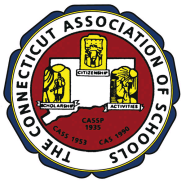 The  Association of SchoolsOutstanding Elementary School of the Year 2013-2014Nomination Title Sheet(Deadline for Submission is August 23, 2013)I nominate the following CAS school as an outstanding elementary school for the year 2013-2014:School:School Website:Principal:Address:Town/City/Zip:Telephone:E-Mail Address of Principal:Name of Nominator:Position of Nominator:Telephone Number of  Nominator:E-Mail Address of Nominator:Signature of Principal____________________________________________________________________________________Endorsement by Superintendent of SchoolsI have read and support this applicationName of Superintendent:				Signature of Superintendent_______________________________________________________________________________For CAS Use Only				Form: SOY 2013-2014Date Received_______________________		No. of Pages____________________Criteria Addressed____________________		Handbook______________________SSP________________________________		CAS Member School_____________